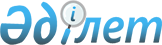 "Созақ ауданының ауыл округтері мен кент әкімдері аппараттары мемлекеттік мекемелерін қайта атау және олардың ережелерін бекіту туралы" Созақ ауданы әкімдігінің 2015 жылғы 8 қаңтардағы № 34 қаулысына өзгерістер енгізу туралы
					
			Күшін жойған
			
			
		
					Оңтүстік Қазақстан облысы Созақ ауданы әкімдігінің 2015 жылғы 22 шілдедегі № 271 қаулысы. Оңтүстік Қазақстан облысының Әділет департаментінде 2015 жылғы 24 тамызда № 3323 болып тіркелді. Күші жойылды - Оңтүстік Қазақстан облысы Созақ ауданы әкімдігінің 2016 жылғы 26 мамырдағы № 208 қаулысымен      Ескерту. Күші жойылды - Оңтүстік Қазақстан облысы Созақ ауданы әкімдігінің 26.05.2016 № 208 қаулысымен.

      "Қазақстан Республикасындағы жергілікті мемлекеттік басқару және өзін-өзі басқару туралы" Қазақстан Республикасының 2001 жылғы 23 қаңтардағы  Заңына және Қазақстан Республикасы Президентінің 2012 жылғы 29 қазандағы "Қазақстан Республикасы мемлекеттік органының үлгі ережесін бекіту туралы"  Жарлығына сәйкес, Созақ ауданының әкімдігі ҚАУЛЫ ЕТЕДІ:

      1. Созақ ауданы әкімдігінің 2015 жылғы 8 қаңтардағы № 34 "Созақ ауданының ауыл округтері мен кент әкімдері аппараттары мемлекеттік мекемелерін қайта атау және олардың ережелерін бекіту туралы"  қаулысына (Нормативтік құқықтық актілерді мемлекеттік тіркеу тізілімінде 3001 нөмірімен тіркелген, 2015 жылғы 14 ақпандағы, 18 ақпандағы, 21 ақпандағы, 4 наурыздағы, 18 наурыздағы, 11 сәуірдегі, 18 сәуірдегі, 22 сәуірдегі "Созақ үні" газетінде жарияланған) мынадай өзгерістер енгізілсін:

      көрсетілген қаулының  1 қосымшасына сәйкес бекітілген "Созақ ауданының Шолаққорған ауылдық округі әкімінің аппараты" мемлекеттік мекемесі туралы  ережеде:

       16 тармақтың 64) тармақшасы мынадай редакцияда жазылсын:

      "64) Қазақстан Республикасының "Әкімшілік құқық бұзушылық туралы"  кодексінде көзделген, ауылдық округтің аумағында жасалған әкімшілік құқық бұзушылық туралы істерді қарайды және әкімшілік құқық бұзушылықтар үшін әкімшілік жазалар қолданады;";

      көрсетілген қаулының  2 қосымшасына сәйкес бекітілген "Созақ ауданының Созақ ауылдық округі әкімінің аппараты" мемлекеттік мекемесі туралы  ережеде:

       16 тармақтың 64) тармақшасы мынадай редакцияда жазылсын:

      "64) Қазақстан Республикасының "Әкімшілік құқық бұзушылық туралы"  кодексінде көзделген, ауылдық округтің аумағында жасалған әкімшілік құқық бұзушылық туралы істерді қарайды және әкімшілік құқық бұзушылықтар үшін әкімшілік жазалар қолданады;";

      көрсетілген қаулының  3 қосымшасына сәйкес бекітілген "Созақ ауданының Құмкент ауылдық округі әкімінің аппараты" мемлекеттік мекемесі туралы  ережеде:

       16 тармақтың 64) тармақшасы мынадай редакцияда жазылсын:

      "64) Қазақстан Республикасының "Әкімшілік құқық бұзушылық туралы"  кодексінде көзделген, ауылдық округтің аумағында жасалған әкімшілік құқық бұзушылық туралы істерді қарайды және әкімшілік құқық бұзушылықтар үшін әкімшілік жазалар қолданады;";

      көрсетілген қаулының  4 қосымшасына сәйкес бекітілген "Созақ ауданының Жартытөбе ауылдық округі әкімінің аппараты" мемлекеттік мекемесі туралы  ережеде:

       16 тармақтың 64) тармақшасы мынадай редакцияда жазылсын:

      "64) Қазақстан Республикасының "Әкімшілік құқық бұзушылық туралы"  кодексінде көзделген, ауылдық округтің аумағында жасалған әкімшілік құқық бұзушылық туралы істерді қарайды және әкімшілік құқық бұзушылықтар үшін әкімшілік жазалар қолданады;";

      көрсетілген қаулының  5 қосымшасына сәйкес бекітілген "Созақ ауданының Сызған ауылдық округі әкімінің аппараты" мемлекеттік мекемесі туралы  ережеде:

       16 тармақтың 64) тармақшасы мынадай редакцияда жазылсын:

      "64) Қазақстан Республикасының "Әкімшілік құқық бұзушылық туралы"  кодексінде көзделген, ауылдық округтің аумағында жасалған әкімшілік құқық бұзушылық туралы істерді қарайды және әкімшілік құқық бұзушылықтар үшін әкімшілік жазалар қолданады;";

      көрсетілген қаулының  6 қосымшасына сәйкес бекітілген "Созақ ауданының Қарақұр ауылдық округі әкімінің аппараты" мемлекеттік мекемесі туралы  ережеде:

       16 тармақтың 64) тармақшасы мынадай редакцияда жазылсын:

      "64) Қазақстан Республикасының "Әкімшілік құқық бұзушылық туралы"  кодексінде көзделген, ауылдық округтің аумағында жасалған әкімшілік құқық бұзушылық туралы істерді қарайды және әкімшілік құқық бұзушылықтар үшін әкімшілік жазалар қолданады;";

      көрсетілген қаулының  7 қосымшасына сәйкес бекітілген "Созақ ауданының Қаратау ауылдық округі әкімінің аппараты" мемлекеттік мекемесі туралы  ережеде:

       16 тармақтың 64) тармақшасы мынадай редакцияда жазылсын:

      "64) Қазақстан Республикасының "Әкімшілік құқық бұзушылық туралы"  кодексінде көзделген, ауылдық округтің аумағында жасалған әкімшілік құқық бұзушылық туралы істерді қарайды және әкімшілік құқық бұзушылықтар үшін әкімшілік жазалар қолданады;";

      көрсетілген қаулының  8 қосымшасына сәйкес бекітілген "Созақ ауданының Жуантөбе ауылдық округі әкімінің аппараты" мемлекеттік мекемесі туралы  ережеде:

       16 тармақтың 64) тармақшасы мынадай редакцияда жазылсын:

      "64) Қазақстан Республикасының "Әкімшілік құқық бұзушылық туралы"  кодексінде көзделген, ауылдық округтің аумағында жасалған әкімшілік құқық бұзушылық туралы істерді қарайды және әкімшілік құқық бұзушылықтар үшін әкімшілік жазалар қолданады;";

      көрсетілген қаулының  9 қосымшасына сәйкес бекітілген "Созақ ауданының Тасты ауылдық округі әкімінің аппараты" мемлекеттік мекемесі туралы  ережеде:

       16 тармақтың 64) тармақшасы мынадай редакцияда жазылсын:

      "64) Қазақстан Республикасының "Әкімшілік құқық бұзушылық туралы"  кодексінде көзделген, ауылдық округтің аумағында жасалған әкімшілік құқық бұзушылық туралы істерді қарайды және әкімшілік құқық бұзушылықтар үшін әкімшілік жазалар қолданады;";

      көрсетілген қаулының  10 қосымшасына сәйкес бекітілген "Созақ ауданының Шу ауылдық округі әкімінің аппараты" мемлекеттік мекемесі туралы  ережеде:

       16 тармақтың 64) тармақшасы мынадай редакцияда жазылсын:

      "64) Қазақстан Республикасының "Әкімшілік құқық бұзушылық туралы"  кодексінде көзделген, ауылдық округтің аумағында жасалған әкімшілік құқық бұзушылық туралы істерді қарайды және әкімшілік құқық бұзушылықтар үшін әкімшілік жазалар қолданады;";

      көрсетілген қаулының  11 қосымшасына сәйкес бекітілген "Созақ ауданының Таукент кенті әкімінің аппараты" мемлекеттік мекемесі туралы  ережеде:

       16 тармақтың 64) тармақшасы мынадай редакцияда жазылсын:

      "64) Қазақстан Республикасының "Әкімшілік құқық бұзушылық туралы"  кодексінде көзделген, кенттің аумағында жасалған әкімшілік құқық бұзушылық туралы істерді қарайды және әкімшілік құқық бұзушылықтар үшін әкімшілік жазалар қолданады;";

      көрсетілген қаулының  12 қосымшасына сәйкес бекітілген "Созақ ауданының Қыземшек кенті әкімінің аппараты" мемлекеттік мекемесі туралы  ережеде:

       16 тармақтың 64) тармақшасы мынадай редакцияда жазылсын:

      "64) Қазақстан Республикасының "Әкімшілік құқық бұзушылық туралы"  кодексінде көзделген, кенттің аумағында жасалған әкімшілік құқық бұзушылық туралы істерді қарайды және әкімшілік құқық бұзушылықтар үшін әкімшілік жазалар қолданады;".

      2. "Созақ ауданы әкімі аппараты" мемлекеттік мекемесі Қазақстан Республикасының заңнамалық актілерінде белгіленген тәртіпте:

      1) осы қаулыны Созақ ауданының аумағында таратылатын мерзімді баспа басылымдарында және "Әділет" ақпараттық-құқықтық жүйесінде ресми жариялануын;

      2) осы қаулыны Созақ ауданы әкімдігінің интернет-ресурсына орналастыруын қамтамасыз етсін.

      3. Осы қаулы оның алғашқы ресми жарияланған күнінен кейін күнтізбелік он күн өткен соң қолданысқа енгізіледі.

      4. Осы қаулының орындалуын бақылау аудан әкімі аппаратының басшысы Қ. Оразовқа жүктелсін.


					© 2012. Қазақстан Республикасы Әділет министрлігінің «Қазақстан Республикасының Заңнама және құқықтық ақпарат институты» ШЖҚ РМК
				
      Аудан әкімі

М.Исаев
